   Name ___________________________________________________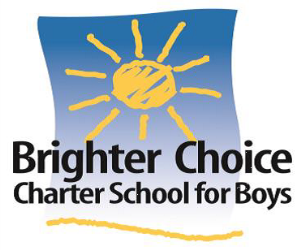 5th Grade Modified ELA Remote Learning PacketWeek 34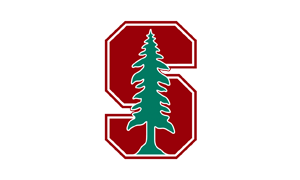 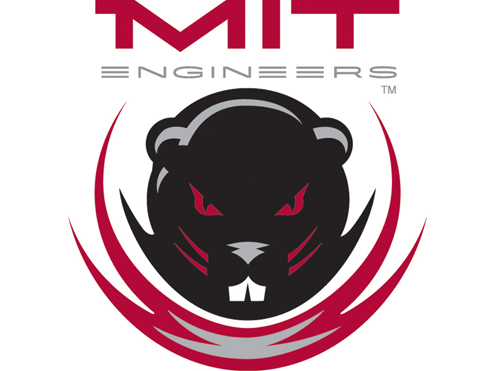 Dear Educator, My signature is proof that I have reviewed my scholar’s work and supported him to the best of my ability to complete all assignments.  ________________________________			______________________________           (Parent Signature)							(Date)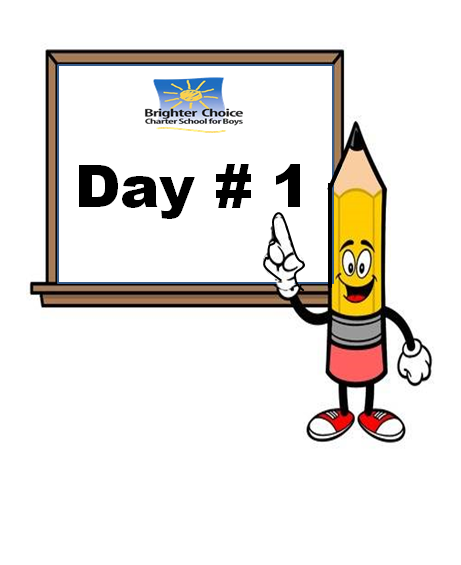 Name:  ____________________________             Week 34 Day 1 Date: __________________BCCS Boys                                                               MIT/StanfordDo NowCome up with your own definition of “natural disaster”.  ________________________________________________________________________________________________________________________________________________________________________________________________________________________List at least three examples of natural disasters:  ________________________________________________________________________________________________________________________________________________Have you even been through one?  Explain.  ________________________________________________________________________________________________________________________________________________________________________________________________________________________Module 4:  Natural DisastersVocabulary Notes:  Poetry Video Notes:  What will we be learning about in this module?  Application:  Notice/Wonder Gallery Walk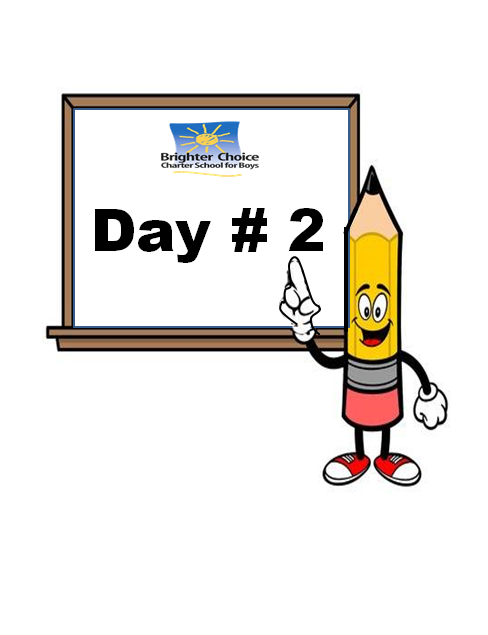 Name:  ____________________________             Week 34 Day 2 Date: __________________BCCS Boys                                                               MIT/StanfordDo Now Is a house fire an example of a natural disaster?  Explain.  ______________________________________________________________________________________________________________________________________________________________________________________________________What is the purpose of a PSA?  ______________________________________________________________________________________________________________________________________________________________________________________________________Module 4:  Natural DisastersVocabulary Notes: Write/Share:  How do natural disasters affect the people and places that experience them?____________________________________________________________________________________________________________________________________Directions:  Today you will be conducting research based on the natural disaster that you chose.  I will model what to do.  Here are the steps:  Watch the video provided one time.  Take notes by answering the questions in your notecatcher.  Watch the video a second time.  Complete your notecatcher with any information you may have missed.  Put a star next to three details that you consider the most important.  Group up with your peers.  Take turns sharing relevant details.  Watch as I model these steps.  Research Notecatcher:  For YOUR research only (not Teacher Model)How do natural disasters affect the people and places that experience them?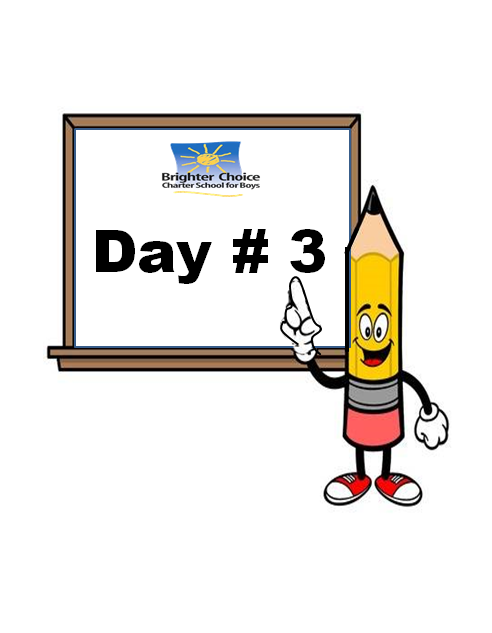 Name:  ____________________________             Week 34 Day 3 Date: __________________BCCS Boys                                                               MIT/StanfordDo Now Explain how your natural disaster can affect people.    _______________________________________________________________________________________________________________________________________________________________________________________________________________Explain how your natural disaster can affect places.  _______________________________________________________________________________________________________________________________________________________________________________________________________________Module 4:  Natural DisastersStep One:  Close Read:  Complete a close read of your article on the Nearpod.  Step Two:  Jot down the gist of each section of text and write the definition of the unfamiliar words (use the internet if you need to).  Step Three:  Think about our research question and complete the notecatcher based on your article.  Be prepared to share out what you find relevant.  Research Notecatcher:  For YOUR research only (not Teacher Model)How do natural disasters affect the people and places that experience them?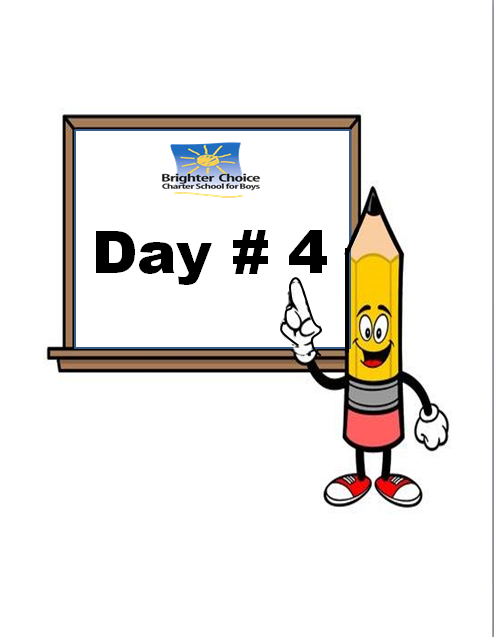 Name:  ____________________________             Week 34 Day 4 Date: __________________BCCS Boys                                                               MIT/StanfordMay SPADirections:  Read the following passages closely and answer the questions that follow.  Be sure to use close-reading strategies and RISE.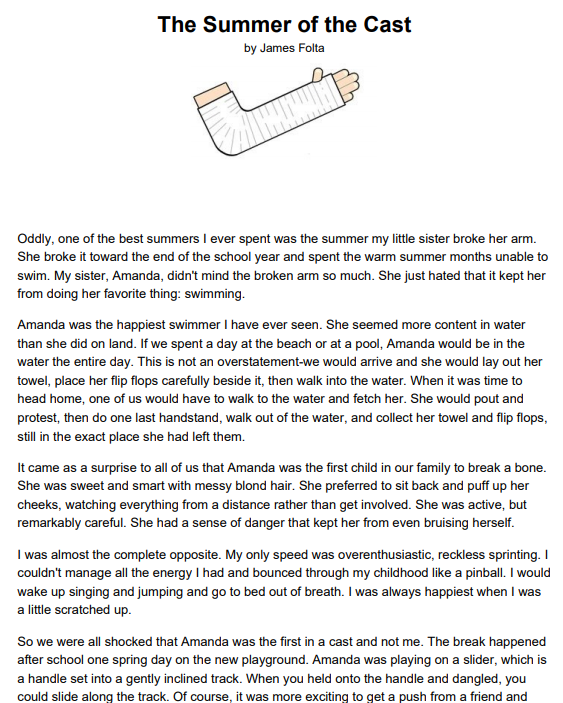 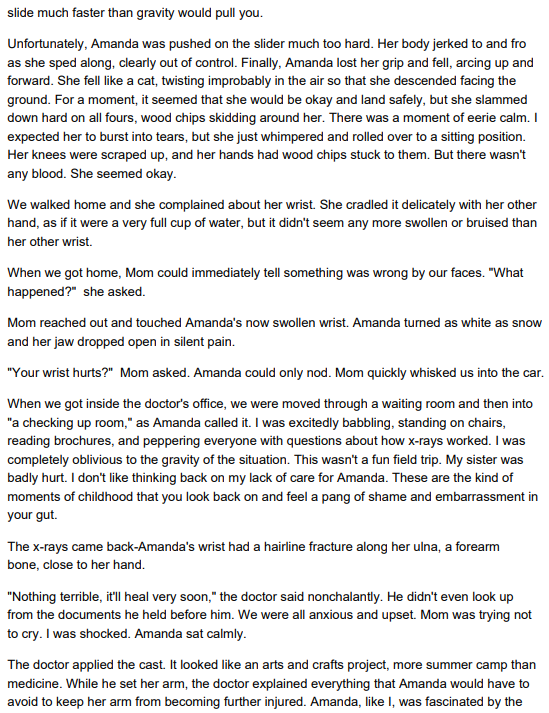 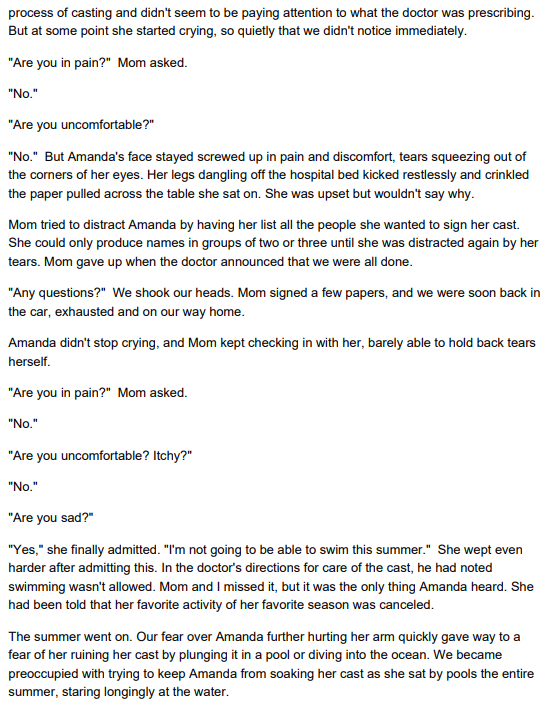 __________________________________________________________________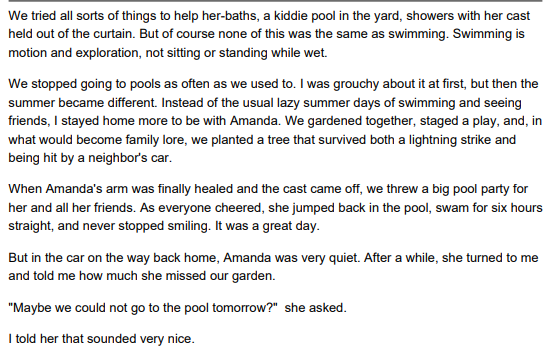  What main problem does Amanda face in the story? RL.5.2She does not get along with the rest of her family. She does not want to leave the beach at the end of the day. She cannot manage all of the energy she has.  She cannot go swimming because she broke her arm.  When she has her cast on, Amanda misses swimming.  What evidence from the story best supports this conclusion?  RL.5.1 At the pool, Amanda stares longingly at the water.   Amanda’s family stops going to the pool as often.   Amanda staged a play and planted a tree. Amanda’s family throws a pool party for her and her friends.  Why does Amanda start crying at the doctor’s office?  RL.5.1 because she is in a lot of pain because she can’t think of anyone to sign her castbecause she is tired and wants to go homebecause she won’t be able to go swimmingWhat is the story mostly about?  RL.5.2 A girl who breaks her arm on the playground.  Two siblings learn to love swimming over the course of a summer.  A girl who loves swimming ends her summer of no swimming with a pool party.  Two siblings spend more time together when one of them breaks her arm.  Read the following sentences: "I was excitedly babbling, standing on chairs, reading brochures, and peppering everyone with questions about how x-rays worked. I was completely oblivious to the gravity of the situation. This wasn't a fun field trip. My sister was badly hurt. I don't like thinking back on my lack of care for Amanda."	As used in this sentence, what does the word gravity mean?  RL.5.4 happiness discomfort seriousness excitementWhat is the point of view of “The Summer of the Cast”?  RL.5.6 first person second person third person limited third person omniscient If the story were told from Amanda’s perspective, how would it be different?  RL.5.6 We would learn if her sibling was a sister or brother.   We would learn Amanda’s inner thoughts instead of relying on her siblings’ interpretation.   We would learn more about swimming.  We would have a better sense of what the siblings did that summer.  Is the narrator a dynamic character or a static character?  Support your response with 2 details from the story.  RL.5.3__________________________________________________________________________________________________________________________________________________________________________________________________________________________________________________________________________________________________________________________________________________________________________________________________________________________________________________________________________________________________________________________________________________________________________________________________________________________________________________________________________________________________________________________________________________________________________________________________________________________________________________________________________________________What is the best theme for this story?  Support your response with 2 details from the story. RL.5.2__________________________________________________________________________________________________________________________________________________________________________________________________________________________________________________________________________________________________________________________________________________________________________________________________________________________________________________________________________________________________________________________________________________________________________________________________________________________________________________________________________________________________________________________________________________________________________________________________________________________________________________________________________________________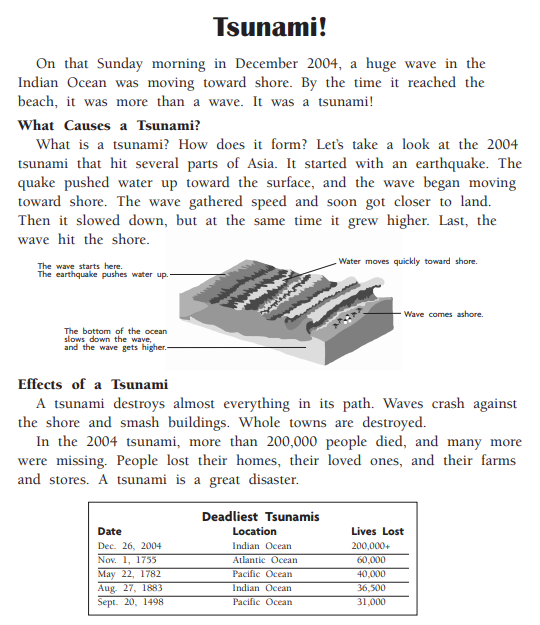  Which is the best summary of this passage?  RI.5.2 Both the causes and effects of a tsunami can be deadly.A tsunami is a series of waves that move toward shore. In 2004, an earthquake caused a deadly tsunami in the Indian Ocean. A tsunami crashed against the shore and smashes everything.   In what part of the passage would you look to find out what a tsunami does to the land?  RI.5.5 Effects of a TsunamiWhat Causes a Tsunami?   Deadliest Tsunamisthe introduction Why does a tsunami slow down as it gets closer to shore? RI.5.1 The wave grows higher. The bottom of the ocean slows it down.  The surface cools down.  The wind pushes the water up.   Using the information from the chart, what can you conclude about the 2004 tsunami?  RI.5.1It was the deadliest tsunami in the last 500 years.  The 2004 tsunami did not cause a great amount of damage. It was the only tsunami that occurred in the Indian Ocean. The 2004 tsunami lasted longer than any other tsunami.   According to the passage, what is the relationship between a tsunami and an earthquake?  Support response with 2 details from the text.  RI.5.3____________________________________________________________________________________________________________________________________________________________________________________________________________________________________________________________________________________________________________________________________________________________________________________________________________________________________________________________________________________________________________________________________________________________________________________________________________________________________________________________________________________________________________________________________________________________________________________________________________ How does the diagram support your understanding of paragraph 2?  Support your response with 2 details from the text. RI.5.1 __________________________________________________________________________________________________________________________________________________________________________________________________________________________________________________________________________________________________________________________________________________________________________________________________________________________________________________________________________________________________________________________________________________________________________________________________________________________________________________________________________________________________________________________________________________________________________________________________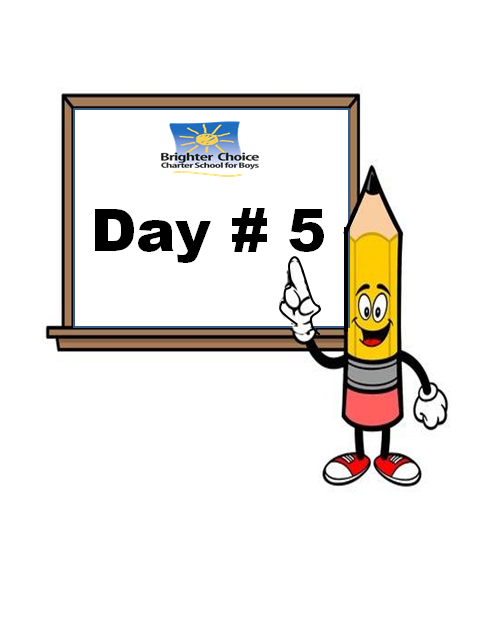 Name:  ____________________________             Week 34 Day 5 Date: __________________BCCS Boys                                                               MIT/StanfordDo Now In your opinion, how should communities prepare for your natural disaster?  _______________________________________________________________________________________________________________________________________________________________________________________________________________Who is responsible for making sure that people are prepared for natural disasters? Why?  _______________________________________________________________________________________________________________________________________________________________________________________________________________Module 4:  Natural DisastersVocabulary Notes:  What is the point of the article? ____________________________________________________________________________________________________________________________________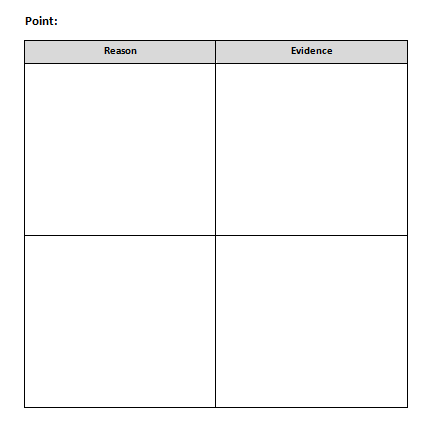 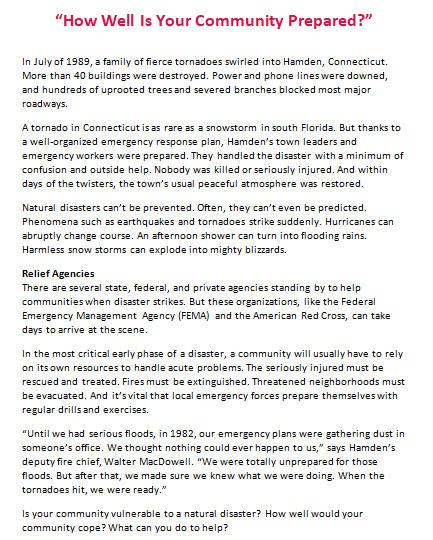 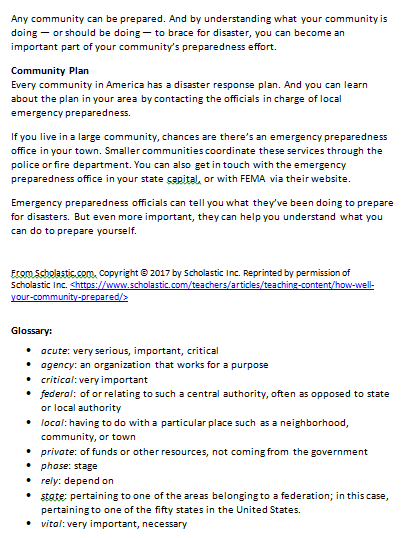 Language Dive:  Break down a sentence in order to paraphrase it!Sentence:  But these organizations, like the Federal Emergency Management Agency (FEMA) and the American Red Cross, can take days to arrive at the scene.  Name ___________________________________________________5th Grade Modified ELA Remote Learning PacketWeek 35Dear Educator, My signature is proof that I have reviewed my scholar’s work and supported him to the best of my ability to complete all assignments.  ________________________________			______________________________           (Parent Signature)							(Date)Name:  ____________________________             Week 35 Day 1 Date: __________________BCCS Boys                                                               MIT/StanfordDo Now Have you used a website for research before?  ______________________________What are some of the challenges you face when using a website for research?  ________________________________________________________________________________________________________________________________________________________________________________________________________________________________________________________________________________________________Module 4:  Natural DisastersResearch Notecatcher:  For YOUR research only (not Teacher Model)How do natural disasters affect the people and places that experience them?Teacher Model:  Science Talk Graphic Organizer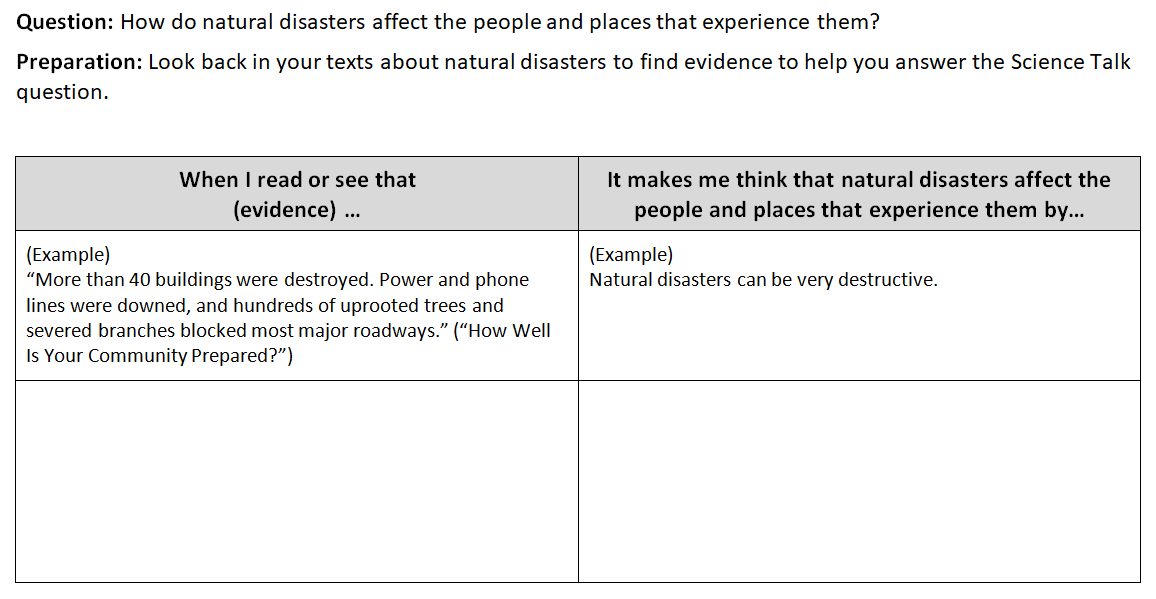 Application:  Science Talk Graphic Organizer 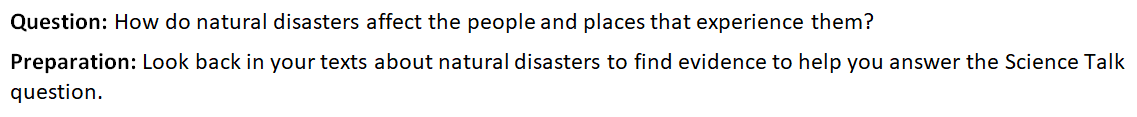 Name:  ____________________________             Week 35 Day 2 Date: __________________BCCS Boys                                                               MIT/StanfordMid-Unit AssessmentDirections:  Complete a close-read of the article “On Shaky Ground” by Britt Norlander and answer the questions that follow.  Topic:  ____________________Central Idea:  ______________________________________________________________________________________________________________________________________________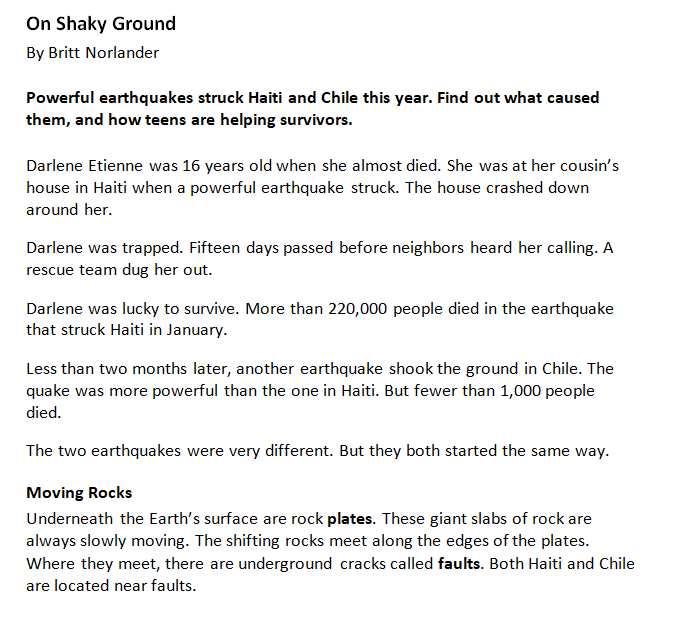 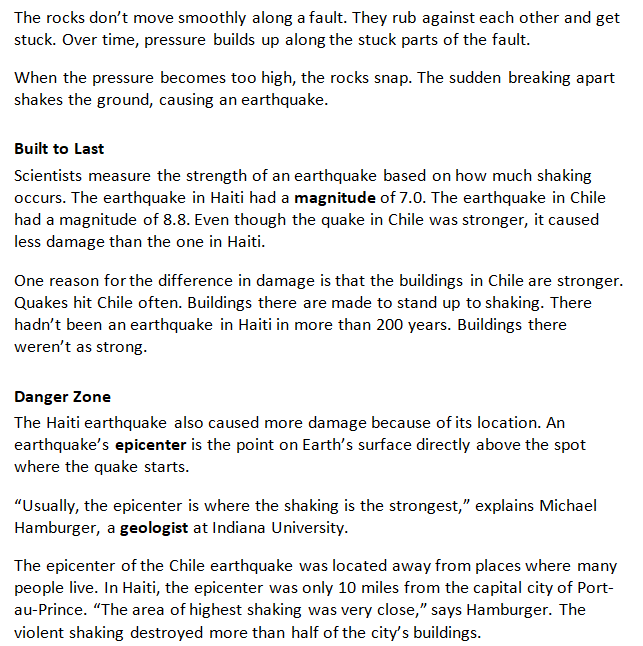 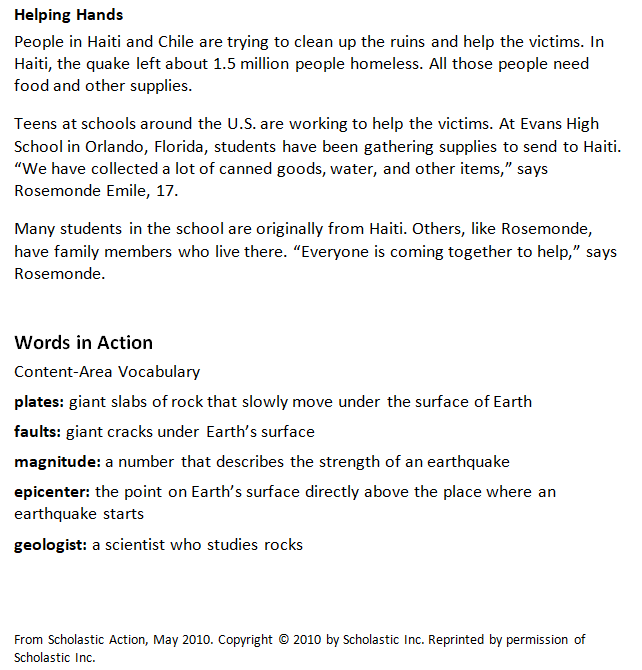 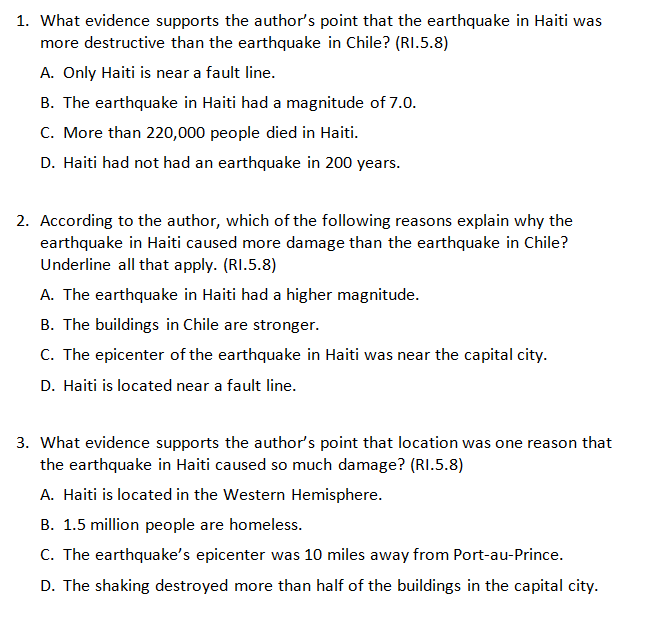 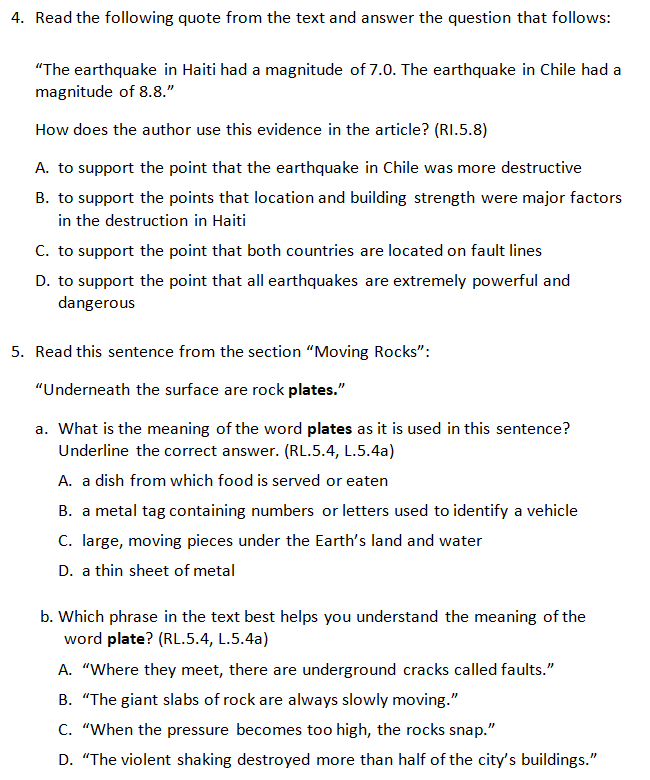 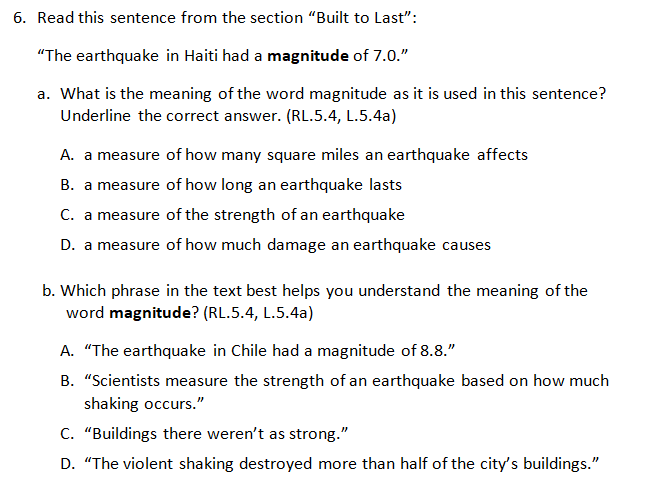 Name:  ____________________________             Week 35 Day 3 Date: __________________BCCS Boys                                                               MIT/StanfordDo Now What is a Science Talk?  ________________________________________________________________________________________________________________________________________________________________________________________________________________________What are you going to talk about in the Science Talk?  ________________________________________________________________________________________________________________________________________________________________________________________________________________________Module 4:  Natural DisastersScience Talk Notes and GoalsScience Talk Notes and GoalsName:  ____________________________             Week 35 Day 4 Date: __________________BCCS Boys                                                               MIT/StanfordDo NowWhat do you think makes a PSA effective?  Why?         ________________________________________________________________________________________________________________________________________________________________________________________________________________________________________________________________________________________________________________________________________________________________________________________________________________________________________________________________________________________________________________________________________________________________________Module 4:  Natural DisastersNatural Disasters PSA PromptTask: You have been learning about natural disasters and how they affect the people and places that experience them. Write a script for a PSA raising awareness about staying safe during the natural disaster you researched. Other students, parents, and people in your community will listen to your PSA to learn more about natural disasters.Directions:Write a script for a PSA about what someone should do to stay safe during a natural disaster. Be sure to describe the natural disaster and offer some things the audience can do to keep themselves safe. Choose the most important facts and details from your research about your natural disaster. Then write a script that has a clear introduction, facts and details to describe what to do if the disaster occurs and explain how these actions can help to keep someone safe, and a conclusion.The PSA should:Be a high-quality product so people trust it Describe the natural disaster and its impactExplains that it is important to know what to do if the natural disaster occursSuggest some possible actions that can help keep someone safe Be engaging so that people remember the informationBe no more than one minute long when read aloudREMEMBER: A well-written informational piece:Clearly states a focus and stays focused throughout the pieceUse accurate and relevant facts, examples, and details to explain your thinkingHas a short introduction and conclusionGroups information logically, in a way that makes your thinking clear to the reader.Follows rules of writing (spelling, punctuation, and grammar)Model PSADid you know that almost everyone in the United States can be affected by blizzards and extreme cold? These storms can bring destructive winds, icing, sleet, and freezing rain. They can knock out heat and power for days. Snow and ice can cause serious accidents, and people can get badly hurt from being out in the cold for too long. It’s important to know what to do if a blizzard occurs. Yes, even kids can prepare for blizzards. Here are some things you can do to keep yourself safe.Before the blizzard, make sure you have an emergency kit, dress warmly, and have extra blankets in case you lose power. Sprinkle sand on sidewalks and walkways outside to help make them less slippery from ice. Be prepared!During the storm, stay inside if you can. If you have to go outside, wear a hat and mittens, and cover your mouth with a scarf. This will help protect you from the wind and snow. Pay attention to your fingers, toes, ears, and nose—if you can’t feel them or they appear pale white, tell someone. You might have frostbite! Do your best to protect yourself from the bitter cold while the blizzard is happening.Blizzards sound scary, don’t they? But they don’t have to be! Make sure you have a plan so you know what to do and where to go if there is one. The more you know about blizzards and what to do during one, the better you can deal with it if one happens, and the safer you will be!Name:  ____________________________             Week 35 Day 5 Date: __________________BCCS Boys                                                               MIT/StanfordDo NowWhat is a PSA?  _______________________________________________________________________________________________________________________________________________________________________________________________________________ How do you write an effect PSA?  ____________________________________________________________________________________________________________________________________________________________________________________________________________________________________________________________________________________Module 4:  Natural Disasters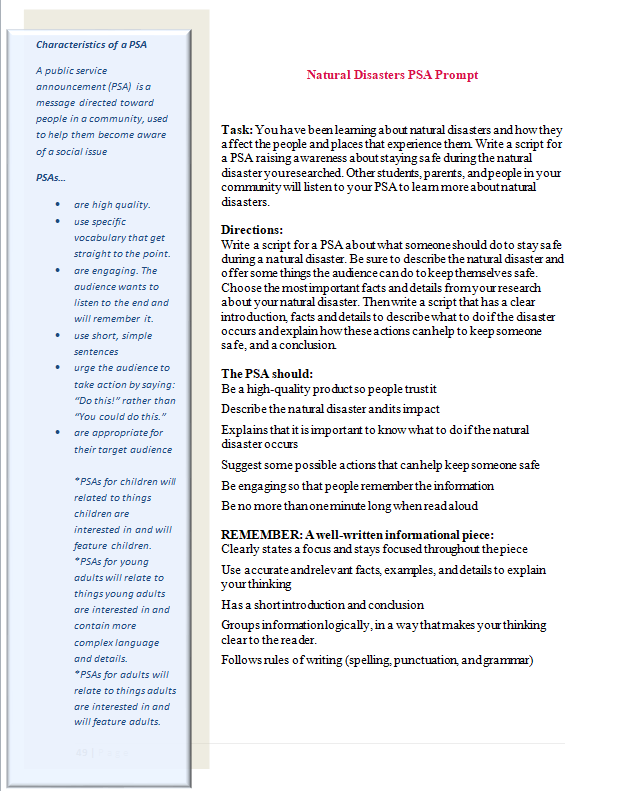 StandardRI.5.1: Make inferences based on text.W.5.8:  Recall relevant information from text to use in writing.LEQWhat is the physical impact of natural disasters?       ObjectiveI can ____________ ___________________ about natural disasters from images, texts, and videos.            Assignment to SubmitNearpodInferPublic Service Announcement (PSA)Natural DisasterDefinitionTo make ______________ guesses based on evidence and reasoning.  An announcement made for the ________ of the ____________.    A _______________ event such as a flood, earthquake, or tornado that causes great _________________ or loss of life.  Image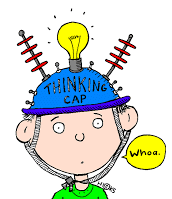 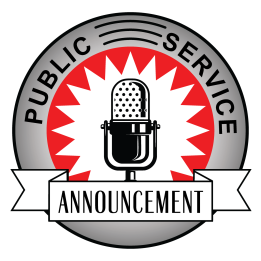 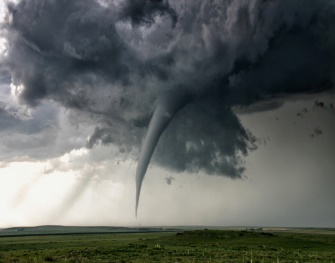 “Hurricane Katrina:  Superdome Poem”Teacher Model“Voices from Haiti:  Job”Guided ModelI notice…(things I heard or saw)I wonder…(questions I have)I notice…(things I see)I wonder…(questions I have)#1#2#3#4#5#6#7#8StandardW.5.7:  Conduct short research projects that use several sources.  W.5.8:   Recall relevant information from text to use in writing.LEQWhat is the physical impact of natural disaster?        ObjectiveI can cite ________________________ from a source to support my answers to my research question.              Assignment to SubmitNearpodMy Nearpod code:  ___________________________________CredibleAffectRelevantDefinitionAble to be _________________; Convincing.Have an effect on; make a _____________ to.Closely connected or _________________ to what is being done.  Image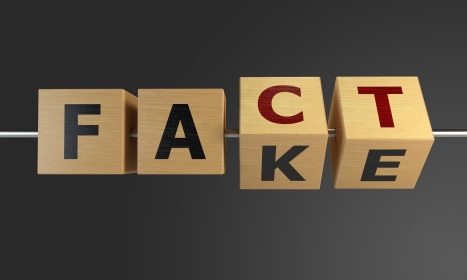 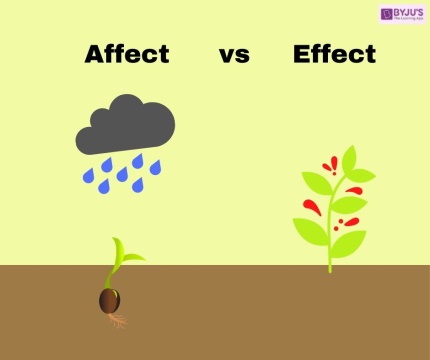 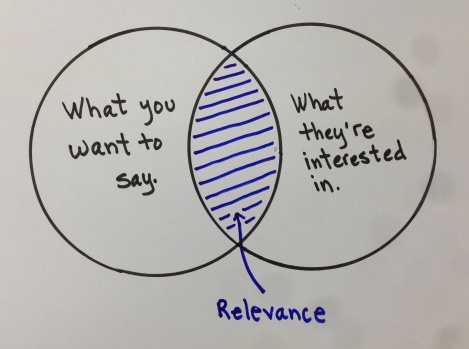 The natural disaster I am researching is:  Today’s Source is:  Describe the natural disaster.  What causes it?  What happens during it?  Describe the effects of the natural disaster.  What can happen because of it?  How can we stay safe during it?  Other relevant facts:  StandardRI.5.1: Make inferences.  W.5.7: Conduct short research projects.  W.5.8:  Recall relevant information from a text to use in writing.  LEQWhat is the physical impact of natural disasters?     ObjectiveI can ____________________ an informational text closely and take ______________ in order to answer my research question.      Assignment to SubmitNearpodMy Code:  _______________________________________Text SectionGist:What is it mostly about?Unfamiliar Vocabulary*at least 1 per sectionMeaningIntroductionThe natural disaster I am researching is:  Today’s Source is:  Describe the natural disaster.  What causes it?  What happens during it?  Describe the effects of the natural disaster.  What can happen because of it?  How can we stay safe during it?  Other relevant facts:  StandardRI.5.1: Make inferences.  W.5.7: Conduct short research projects.  W.5.8:  Recall relevant information from a text to use in writing.  LEQWhat is the physical impact of natural disasters?ObjectiveI can read an ___________________________ text closely and take notes in order to answer research questions.      Assignment to SubmitNearpodState AgencyFederal AgencyPrivate AgencyDefinitionAn ________________ run by a state government.  An organization run by the _______________ government.  An organization run by an _______________ person or group of people.  ImageBut these organizations,But these organizations,DeconstructWhat is this sentence about?  Why did the author write “But”?like the Federal Emergency Management Agency (FEMA)like the Federal Emergency Management Agency (FEMA)DeconstructWhy did the author write “like”?“the Federal Emergency Management Agency (FEMA)” What does this chunk tell us?  Why is FEMA in parenthesis?  and the American Red Cross, and the American Red Cross, DeconstructWhat does this chunk tell us?  can take days to arrive at the scene.can take days to arrive at the scene.DeconstructWhat does this chunk tell us about the relief organizations?  Why did the author use the word “can”?What if we replace “can” with “will”?PracticeWrite about something in your life that could take days to accomplish.  ReconstructHow can I write this sentence in my own words?  Do you think that is a reason that communities should be prepared or evidence?  StandardRI.5.1: Make inferences.  W.5.7: Conduct short research projects.  W.5.8:  Recall relevant information from a text to use in writing.  SL.5.1:  Engage effectively in discussions with prepared material.    LEQWhat is the physical impact of natural disasters?       ObjectiveI can use a website to research and prepare for a _______________ ____________.              Assignment to SubmitNearpodThe natural disaster I am researching is:  Today’s Source is:  Describe the natural disaster.  What causes it?  What happens during it?  Describe the effects of the natural disaster.  What can happen because of it?  How can we stay safe during it?  Other relevant facts:  When I read or see that (evidence)…It makes me think that natural disasters affect the people and places that experience them by…StandardSL.5.1:  Engage effectively in discussions with prepared material.    LEQWhat is the physical impact of natural disasters?       ObjectiveI can use a website to research and prepare for a _______________ ____________.              Assignment to SubmitNearpodMy Science Talk Notes: Ideas and QuestionsKey Ideas:My Conclusions:My Goals for the Next Science Talk:My Teacher’s Feedback:StandardW.5.2: Write an informative text to convey ideas.  W.5.4: Produce clear writing.  LEQWhat is the physical impact of natural disasters?  ObjectiveI can ________________ a model in order to generate criteria for an effective PSA.        Assignment to SubmitNearpodStandardW.5.2: Write an informative text to convey ideas.  W.5.4: Produce clear writing.  LEQWhat is the physical impact of natural disasters?  ObjectiveI can plan and begin __________________ a PSA that raises awareness of how to stay safe during a natural disaster/    Assignment to SubmitNearpodNatural Disaster:  Target Audience:  Natural Disaster:  Target Audience:  IntroductionIntroductionContext about the natural disastershare a compelling factbriefly describe what it isTell why actions needs to be taken:How does this disaster affect the people and places that experience it?  Focus Statement:  Tell your audience that being prepared is what keeps you safe.  Key Point:Elaboration:  How does that point show how you can stay safe during the natural disaster?